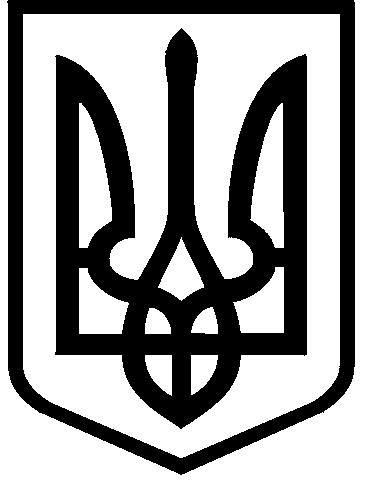 КИЇВСЬКА МІСЬКА РАДАII сесія IX скликанняРІШЕННЯ____________№_______________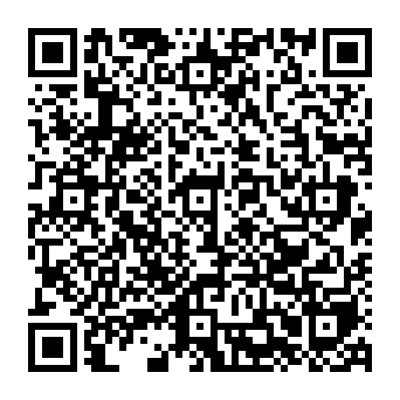 Відповідно до статей 9, 83, 93 Земельного кодексу України, Закону України «Про оренду землі», Закону України «Про внесення змін до деяких законодавчих актів України щодо розмежування земель державної та комунальної власності», пункту 34 частини першої статті 26, статті 60 Закону України «Про місцеве самоврядування в Україні», враховуючи звернення товариства з обмеженою відповідальністю «САМОТЛОР» від 24 січня 2022 року  № 300512441, спільну заяву товариства з обмеженою відповідальністю «САМОТЛОР», громадян Городецького Валерія Едуардовича та Городецької Лариси Леонідівни                              від 07 березня 2023 року № 03, Київська міська радаВИРІШИЛА:Поновити на 10 років договір оренди земельної ділянки від 28 лютого 2007 року № 72-6-00402, укладений між Київською міською радою та товариством   з обмеженою відповідальністю «САМОТЛОР» для експлуатації та обслуговування адміністративно-складських будівель і споруд на                                  просп. Відрадному, 95 у Солом'янському районі м. Києва (кадастровий                                номер земельної ділянки 8000000000:69:256:0020; площа 0,4506 га; справа                                       № 300512441).Унести зміни до договору оренди земельної від 28 лютого 2007 року                 № 72-6-00402, визначивши орендарями земельної ділянки товариство                             з обмеженою відповідальністю «САМОТЛОР», громадян Городецького Валерія Едуардовича та Городецьку Ларису Леонідівну.Встановити, що:3.1. Річна орендна плата, передбачена у підпункті 4.2 пункту 4 договору оренди земельної ділянки від 28 лютого 2007 року  № 72-6-00402, визначається на рівні мінімальних розмірів згідно з рішенням про бюджет міста Києва                             на відповідний рік.3.2. Інші умови договору оренди земельної ділянки від 28 лютого 2007 року                 № 72-6-00402 підлягають приведенню у відповідність до законодавства України. Товариству з обмеженою відповідальністю «САМОТЛОР», громадянам Городецькому Валерію Едуардовичу та Городецькій Ларисі Леонідівні у                            місячний строк з дати оприлюднення цього рішення надати до Департаменту земельних ресурсів виконавчого органу Київської міської ради (Київської міської державної адміністрації) документи, визначені законодавством України, необхідні для підготовки проєкту договору про укладення договору оренди земельної ділянки від 28 лютого 2007 року  № 72-6-00402  на новий строк та внесення змін до нього.Контроль за виконанням цього рішення покласти на постійну комісію Київської міської ради з питань архітектури, містопланування та земельних відносин.ПОДАННЯ:Про поновлення договору оренди земельної ділянки від 28 лютого 2007 року № 72-6-00402, укладеного між Київською міською радою та товариством                   з обмеженою відповідальністю «САМОТЛОР», і внесення змін до ньогоКиївський міський голова 	Віталій КЛИЧКОЗаступник голови Київської міської державної адміністраціїз питань здійснення самоврядних повноваженьПетро ОЛЕНИЧДиректор Департаменту земельних ресурсів виконавчого органу Київської міської ради(Київської міської державної адміністрації)Валентина ПЕЛИХНачальник юридичного управління Департаменту земельних ресурсіввиконавчого органу Київської міської ради(Київської міської державної адміністрації)Дмитро РАДЗІЄВСЬКИЙПОГОДЖЕНО:Постійна комісія Київської міської радиз питань архітектури, містопланування таземельних відносин Голова	Секретар			Михайло ТЕРЕНТЬЄВЮрій ФЕДОРЕНКОПостійна комісія Київської міської радиз питань підприємництва, промисловості та міського благоустроюГолова	                                                                                     Секретар	                                                	 Владислав ТРУБІЦИНВасиль ПОПАТЕНКОВ. о. начальника управління правового забезпечення діяльності Київської міської радиВалентина ПОЛОЖИШНИК